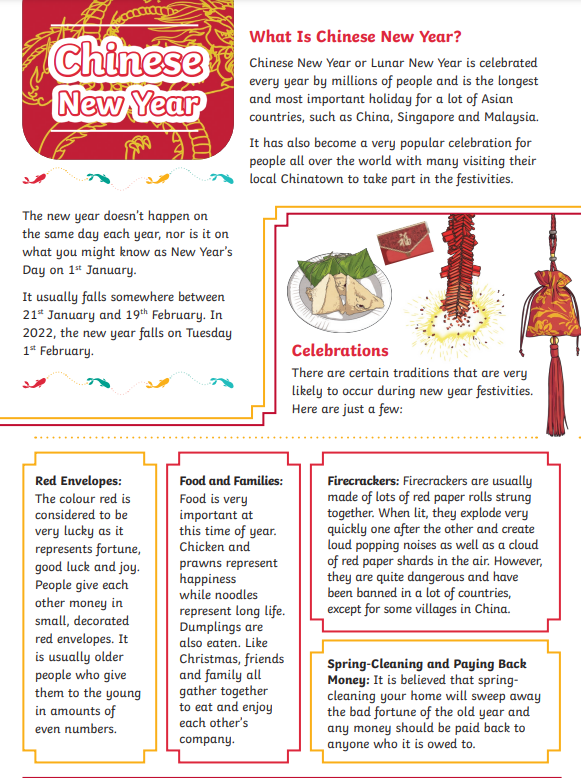 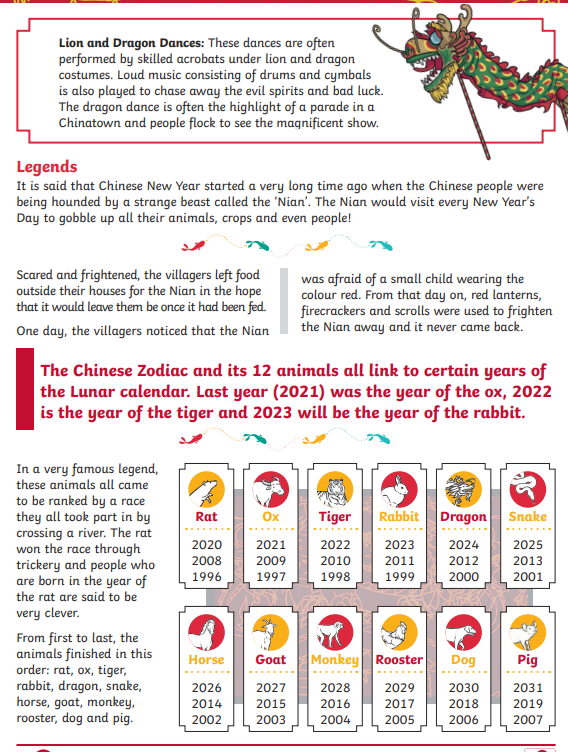 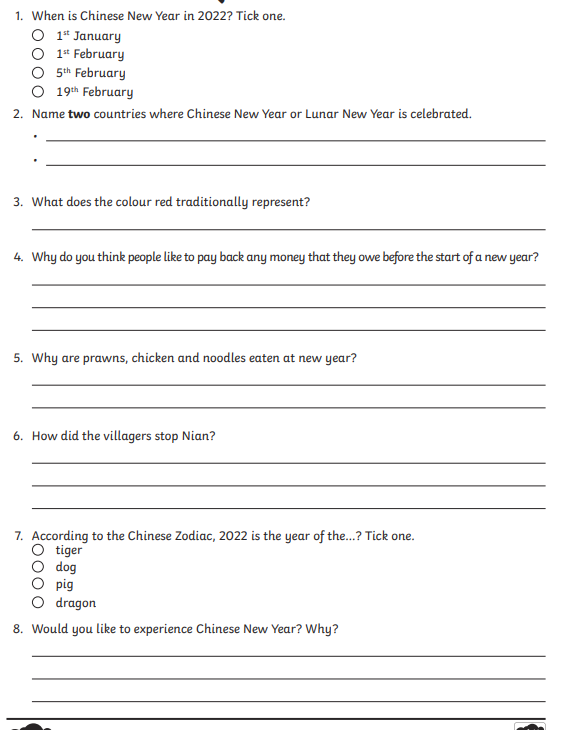 Write three questions about the text.